Do not save to this document - use ‘File, Save As’ and rename document. All text prompts should be removed prior to submission.
CLINICAL INCIDENT BRIEF 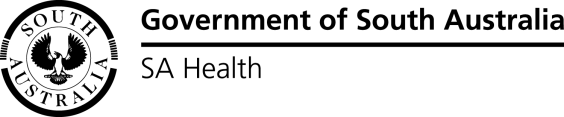 Reference No: insert Objective Number (Arial 9 font)To:	CHIEF EXECUTIVE OFFICER, insert Network or Servicesubject: (bRIEF DESCRIPTION OF INCIDENT, eg. Medication incident resulting in serious harm)Timing:	URGENTNotice:	This brief contains information that some readers may find distressing.The briefing should ideally be no more than two pages (not including recommendations and signature blocks). If necessary, consider using attachments.Use a Plain English style of writing and refer to the SA Health Style and Protocol Guide.In the main body of the briefing, include 6pt spacing after each section. The text should be left justified, Arial 11 font and all margins should be 2.5 cm.Insert information classification into the footer – refer to quick guide.Content should be concise, factual and based on current knowledge.Note patient and staff names should not be included in the Clinical Incident Brief.PURPOSETo provide information for the CEO about a (incident type*) at (insert facility or service, LHN) on (insert date) that resulted in (insert outcome).Purpose example: To provide information to the Chief Executive Officer about a sentinel event medication incident at the X Hospital, X LHN, on 21/10/2022 that resulted in death of a patient. * Incident types include:cluster incident, confirmed ISR 1 or 2 incident, NDIS or Aged Care SIRS mandatory reporting of confirmed ISR 1 or 2, patient incident with significant media potential, or SA Health system failure or Sentinel event https://www.safetyandquality.gov.au/our-work/indicators/australian-sentinel-events-listSLS notification: SAHI-insert number, ISR(insert score), Date: (enter date reported)Patient details: insert age and genderSUMMARY OF ISSUESOnly include high-level points to provide an understanding of the incident and associated management; note dot point prompts below are suggestions only, not mandatory content.  Brief description of the incident and riskSequential incident facts, contributing factors, additional detail about the patient outcome and/ or impact on staff and ongoing risks.  Comment if the patient is a NDIS participant or Aged Care Consumer (Commonwealth Aged Care Community or Residential Packages)  Where possible limit this section to no more than 10 dot pointsActions taken to manage incident and minimise riskImmediate steps taken to ensure ongoing safety and wellbeing of the patient / staffContent to inform CEO of incident management plan including open disclosure, external notifications and communications or other relevant plans. Will DHW need to be involved in the investigation and/or open disclosure? (Remove option not required)No, DHW involvement will not be required. Yes, DHW will need to be involved in the investigation or open disclosure of the incident because the incident involves: □	a cluster incident where it is known/suspected that five or more patients are harmed/ affected □	more than one LHN, or multiple LHNs/ State-wide services □	serious NDIS or Aged Care Serious Incident Response Scheme (SIRS) incident                □	significant media potential  □	add an additional category if required.BACKGROUNDBackground material should not duplicate the Summary of Issues section but provide background context only if required. The background section can be removed if not required. ADVICE FROM OTHERSThis should include the Safety and Quality Manager / Clinical Risk Manager or delegate.ATTACHMENT(S)Attachment 1: Attachments to be listed by number and title.Attachment 2: If not required, type N/A for this section. Signature Block of Submitting Executive / Director (to include signature followed by name, title, division or LHN/SAAS/ Statewide Clinical Support Services if relevant)       /       /Director/Manager endorsement:       /       /   □ Clinical Incident Brief uploaded to SLS Submitted byInsert Name and Title (eg Director of Nursing and Midwifery)
/   /      /     / Authorised byInsert Name and Title (eg Executive Director of Nursing & Midwifery)/   /      /     /Recommendations:	It is recommended that you:
Note (insert a one sentence summary – e.g.  A medication incident occurred at X Hospital on 1 January 2021 and resulted in serious patient harm).NotedApprove a copy of the CIB to be sent to: (refer to Topic Guide)  Chief Executive, Department for Health and Wellbeing (DHW)  Office of the Minister for Health and Wellbeing (at CEO and CE discretion) Chief Psychiatrist, DHW (the incident involves a mental health consumer or facility)  Chief Child Protection Officer, DHW (the incident involves a child protection matter) DHS and Wellbeing SA – NDIS Participant (the incident involves a NDIS participant) 
If the patient is a NDIS participant, attach the patient’s name, DOB and NDIS provider name if known for the CEs office to forward to DHS and Wellbeing SA.Approved / Not ApprovedChief Executive Officerinsert Network or Service     /     /      Contact Officer:  Telephone:  Preferred email: Preferred email: 